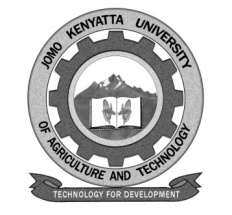 W1-2-60-1-6JOMO KENYATTA UNIVERSITY OF AGRICULTURE AND TECHNOLOGYUniversity Examinations 2018/2019SECOND YEAR FIRST SEMESTER EXAMINATION FOR THE DEGREE OF BACHELOR OF SCIENCE IN PROJECT MANAGEMENTHPEM 2205: PROJECT LEADERSHIPDATE:  DECEMBER, 2018		                    	                               TIME: 2 HOURS   INSTRUCTIONS:  	ANSWER QUESTION ONE COMPULSORY AND ANY OTHER TWO QUESTIONSQUESTION ONE: 30 MARKSRead the following passage and answer the below questionsA project team is made up of those people dedicated to the project or borrowed on a part time basis.  As the project manger you need to provide leadership, direction and above all the support to the team member as they go about accomplishing their tasks, working closely with the team to solve problems can help you learn form the team and build good relations.  Showing your support for the project team and for each member will help you get their support and co-operation.Required:-a.	Discuss five difficulties you are likely to encounter when dealing with borrowed team members. 					(10 marks)b.	Describer five key personal leadership skills you would adapt in order to manage the project team smoothly.				(10 marks)c.	Explain five benefits of good resource management.	(10 marks)QUESTION TWO: 20 MARKSa.	Describe the two categories of Atterfers ERG theory.	(4 marks)b.	Giving relevant examples discuss four types of leadership that can be used in project leadership.								(16 marks)QUESTION THREE: 20 MARKSa.	Highlight four objectives of a project.					(4 marks)b.	Describe four stages in building a strong team.			(16 marks)QUESTION FOUR: 20 MARKSa.	Identify four project stake holders.					(4 marks)b.	Describe four methods a leader can use for conflict resolution.	(16 marks)